Robert SimpsonTeaching English Language ResumeCurrent location: Cheonan South Korea 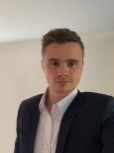 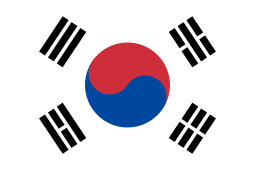 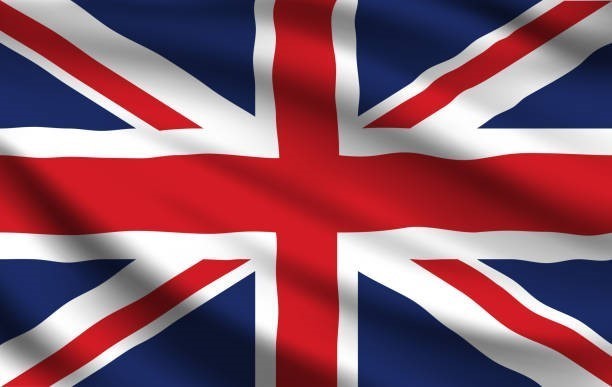 Kakao ID : Robert1409Phone: 01062511992 Email:rob__simpson@hotmail.co.uk


EducationDemontfort University, Leicester — Masters of ScienceEconomics and Marketing 2018Nottingham Trent University, Nottingham — Bachelor of Arts Business and Finance 2015 Personal SummaryOutgoing business graduate and colleague with teacher training certification. Adept in all aspects of activities in the four areas of language learning: Speaking, Writing, Reading, and Listening. Bringing forth several years of experience, combined with a passion for serving as an effective educator and helping students to achieve proficiency in the English Language.Goals 
To further teaching experience, provide best experience for students and employer, and hopefully make into a long term career.Professional Experience●One year teaching in a Hagwon in South Korea● Accounts management and Administration ● Graphic design and product design work                                                             ● Chefs assistant and waiteringSKILLSLesson PlanningLanguage Building ActivitiesClassroom ManagementCommunicationAWARDS120 hours TESOL Certification -Global Training AcademyFA Emergency First Aid, Safeguarding Children Respect for CoachesLANGUAGESEnglish, Basic KoreanReferencesMark Stelmach — Manager E-on UK                                        Phoenix Park, Nottingham  
077849194557                  